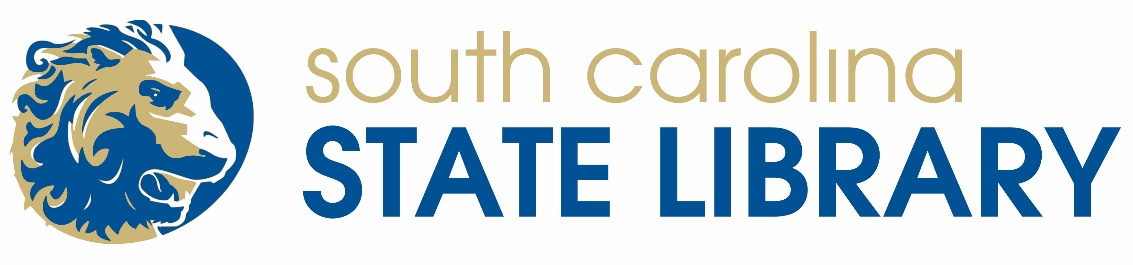 Employee Evaluation Template Signatures:____________________________________________			Date: ____________Staff Member___________________________________________			Date: ____________SupervisorEmployee name:Title:Department/Branch:Supervisor:Date assigned to the position:Appraisal period:Meeting date:Type of appraisal:Standards/Expectations/Assignments successfully completedAssignments Not Completed/Areas of ConcernCore values (agency mission statement; performance characteristics)Supervisor commentsRating: Needs Improvement                Meets Expectations                        Exceeds ExpectationsEmployee Comments